Emergency Contact Form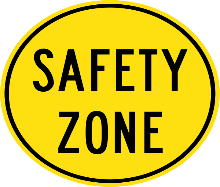 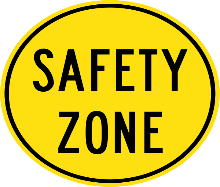 for Ice Skaters of Haymarket IceplexFor Skating Camps             year_________     Date of camp:______/_______/______Skater Name:___________________________________________________Emergency Contact  #1:____________________________________Phone:________________________Emergency Contact #2: ____________________________________Phone:________________________Emergency Contact #3 :____________________________________Phone:________________________Skating Level: Beginner    or     Intermediate     (circle one)Rental Skates needed?  Y/ N                                _____Size of skates    (no half sizes)Do you want  hockey or figure?   (circle one)Full Day Camp _______      or      Morning Half Day camp_______Medical/ Special Instructions for Skater:List allergies:Epipen: Yes /No                                       Are you leaving it with the child ?  Yes  /No  Permission for Haymarket Iceplex staff to use epi pen on child if emergency occurs:  Yes  /  No  Signature:___________________________________________________________Current Medications:__________________________________________________________Permission for pick up :________________________________________________________Special Instructions:_______________________________________________________________________________________________________________________________________________________________  ____________________________________________________________________________________Please drop off and Pick up your child in the party room and sign in /out  daily on  the clipboard. Thank you